Руководители РИП        В 2021 году МБОУ Ловчиковская основная общеобразовательная школа вошла в состав региональной инновационной площадки  (РИП) «Формирование экоцентрического мышления обучающихся как приоритетное направление экологического образования» и продолжает работу ФИП (2016-2021 г.г.) по формированию у обучающихся экоцентрического сознания на основе Концепции «Экология в системе культуры».        В школе реализуется программа организационно-научной и практической деятельности РИП.        Руководитель РИП:  Петракова Татьяна Владимировна, старший методист отдела естественнонаучных дисциплин БУ Орловской области ДПО «Институт развития образования».Кураторы РИП: Теряева Л.Ю., Марушкина Н.А., Конников Г.Е., Исьёмина В.В.Теряева Лариса Юрьевна, старший методист отдела неформального ДПО БУ Орловской области ДПО «Институт развития образования»;Марушкина Наталья Александровна, директор БУ Орловской области ДО «Дворец пионеров и школьников имени Ю.А. Гагарина»;Конников Григорий Ефимович, старший методист отдела технического творчества и социального воспитания БУ Орловской области ДО «Дворец пионеров и школьников имени Ю.А. Гагарина»;Теряева Лариса Юрьевна, старший методист отдела неформального ДПО БУ Орловской области ДПО «Институт развития образования»;Исьёмина Валентина Викторовна, методист по экологическому образованию БУ Орловской области ДО «Дворец пионеров и школьников имени Ю.А. Гагарина»        Руководитель РИП в образовательной организации МБОУ Ловчиковская основная общеобразовательная школа - учитель биологии, руководитель школьного эколого-краеведческого объединения «Пойдём в мой край…» Ядрова Наталья Ивановна.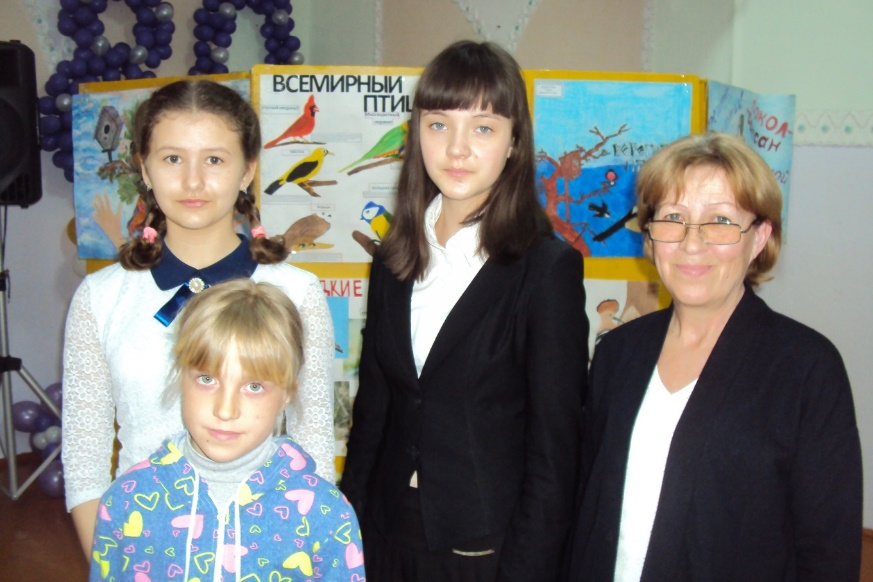 